Wniosek o przyjęcie dziecka do oddziału przedszkolnego przy PSP w  …..………………………….. na rok szkolny 2023/2024Wypełniony wniosek należy złożyć w placówce w terminie od 06.03.2023 r. do 24.03.2023 r. w godz. 8.00-14.00KRYTERIA PRZYJĘĆ   (przy spełnionych kryteriach proszę postawić znak „x”)Specyfikacja załączników do wniosku: Do wniosku dołączono łącznie .........  załączników Zobowiązuję się w okresie od 11 KWIETNIA DO 14 KWIETNIA b.r. w godz. 8.00-14.00 pisemnie potwierdzić wolę zapisu dziecka do oddziału przedszkolnego, do którego zostało zakwalifikowane.W przypadku braku potwierdzenia wyrażam zgodę na wykreślenie dziecka z listy zakwalifikowanych do oddziału przedszkolnego.………………………………………………                                                                                                      ……………………………………… Podpis matki lub opiekunki prawnej                                                                                                              Podpis ojca lub opiekuna prawnego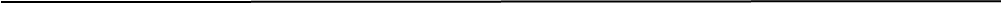 Pouczenie PSP w …………………. informuje, że jest administratorem danych osobowych zawartych we wniosku . Administrator wyznaczył Inspektora Ochrony Danych, z którym można skontaktować się pisemnie na adres szkoły lub na adres poczty elektronicznej podany na BIP Szkoły. Dane osobowe kandydatów oraz ich opiekunów prawnych będą przetwarzane dla potrzeb rekrutacji. Przetwarzanie danych odbywa się na podstawie ustawy z dnia 14 grudnia 2016 r. Prawo oświatowe. Dane będą udostępniane przez System Informacji Oświatowej do Ministerstwa Edukacji, Kuratorium Oświaty oraz pozostałym jednostkom wskazanym na podstawie przepisów prawa. Dane osobowe kandydatów oraz ich opiekunów prawnych będą przetwarzane przez okres wskazany przepisami prawa. Osobom składającym wniosek przysługuje: prawo dostępu do swoich danych oraz otrzymania ich kopii; prawo do poprawiania swoich danych; prawo do wniesienia skargi do Prezesa UODO (na adres Urzędu Ochrony Danych Osobowych). Złożenie wniosku, a w tym udostępnienie danych administratorowi nie jest obowiązkowe, przy czym odmowa podania danych osobowych uniemożliwia przyjęcie dziecka do przedszkola. Na podstawie udostępnianych danych Administrator nie będzie podejmował decyzji 
w sposób zautomatyzowany, nie przewiduje się profilowania danych.Oświadczenia wnioskodawcyOświadczam, że podane we wniosku oraz załącznikach do wniosku dane są zgodne z aktualnym stanem faktycznym.  Wyrażam zgodę na przetwarzanie danych osobowych zawartych w niniejszym wniosku i załącznikach do wniosku dla potrzeb związanych z postępowaniem rekrutacyjnym zgodnie z wnioskiem oraz zgodnie z przepisami prawa.Zapoznałam/ zapoznałem się z treścią powyższych pouczeń.………………………………………………                                                                                ……………………………………….        Podpis matki lub opiekunki prawnej                                                                                                        Podpis ojca lub opiekuna prawnegoKomisja Rekrutacyjna na posiedzeniu w dniu:  ……………… 2023  roku podjęła następującą decyzję*:zakwalifikowała dziecko do oddziału przedszkolnego nie zakwalifikowała dziecka do oddziału przedszkolnego*niepotrzebne: 1) albo 2) - skreślićUzasadnienie odmowy zakwalifikowania:…………………………………………………………………………………………………………………………………………………………………………………………………………………………………………………………………………………………………………………………………………………………………………………………………………Podpisy przewodniczącego i członków Komisji Rekrutacyjnej:……………………………………………. przewodniczący komisji  ………………………………..                    (imię i nazwisko)                                                                                                   (podpis)……………………………………………. członek komisji               ………………………………..                    (imię i nazwisko)                                                                                                   (podpis)……………………………………………. członek komisji               ………………………………..                   (imię i nazwisko)                                                                                                   (podpis)Komisja Rekrutacyjna na posiedzeniu w dniu:  ……………… 2023 roku podjęła następującą decyzję w sprawie*:przyjęcia dziecka do oddziału przedszkolnego               Liczba uzyskanych punktów: ………………..                            nieprzyjęcia dziecka do oddziału przedszkolnego*niepotrzebne: 1) albo 2) - skreślićUzasadnienie odmowy przyjęcia:…………………………………………………………………………………………………………………………………………………………………………………………………………………………………………………………………………………………………………………………………………………………………………………………………………Podpisy przewodniczącego i członków Komisji Rekrutacyjnej:……………………………………………. przewodniczący komisji  ………………………………..                    (imię i nazwisko)                                                                                                   (podpis)……………………………………………. członek komisji               ………………………………..                    (imię i nazwisko)                                                                                                  (podpis)……………………………………………. członek komisji               ………………………………..                   (imię i nazwisko)                                                                                                   (podpis)Data złożenia wniosku:Numer wniosku:DANE OSOBOWE KANDYDATADANE OSOBOWE KANDYDATADANE OSOBOWE KANDYDATADANE OSOBOWE KANDYDATADANE OSOBOWE KANDYDATADANE OSOBOWE KANDYDATADANE OSOBOWE KANDYDATADANE OSOBOWE KANDYDATADANE OSOBOWE KANDYDATADANE OSOBOWE KANDYDATADANE OSOBOWE KANDYDATADANE OSOBOWE KANDYDATADANE OSOBOWE KANDYDATADANE OSOBOWE KANDYDATADANE OSOBOWE KANDYDATADANE OSOBOWE KANDYDATADANE OSOBOWE KANDYDATADANE OSOBOWE KANDYDATADANE OSOBOWE KANDYDATAPESEL (w przypadku braku PESEL seria i numer paszportu lub innego dokumentu potwierdzającego tożsamość)PESEL (w przypadku braku PESEL seria i numer paszportu lub innego dokumentu potwierdzającego tożsamość)PESEL (w przypadku braku PESEL seria i numer paszportu lub innego dokumentu potwierdzającego tożsamość)ObywatelstwoObywatelstwoObywatelstwoObywatelstwoObywatelstwoObywatelstwoObywatelstwoImięImięImięNazwiskoNazwiskoNazwiskoData urodzeniaData urodzeniaData urodzeniaData urodzeniaData urodzeniaData urodzeniaData urodzeniaData urodzeniaMiejsce urodzeniaMiejsce urodzeniaMiejsce urodzeniaADRES ZAMELDOWANIA KANDYDATAADRES ZAMELDOWANIA KANDYDATAADRES ZAMELDOWANIA KANDYDATAADRES ZAMELDOWANIA KANDYDATAADRES ZAMELDOWANIA KANDYDATAADRES ZAMELDOWANIA KANDYDATAADRES ZAMELDOWANIA KANDYDATAADRES ZAMELDOWANIA KANDYDATAADRES ZAMELDOWANIA KANDYDATAADRES ZAMELDOWANIA KANDYDATAADRES ZAMELDOWANIA KANDYDATAADRES ZAMELDOWANIA KANDYDATAADRES ZAMELDOWANIA KANDYDATAADRES ZAMELDOWANIA KANDYDATAADRES ZAMELDOWANIA KANDYDATAADRES ZAMELDOWANIA KANDYDATAADRES ZAMELDOWANIA KANDYDATAADRES ZAMELDOWANIA KANDYDATAADRES ZAMELDOWANIA KANDYDATAMiejscowośćMiejscowośćMiejscowośćUlicaUlicaUlicaUlicaNr domu/ nr mieszkaniaNr domu/ nr mieszkaniaNr domu/ nr mieszkaniaKod pocztowyKod pocztowyKod pocztowyKod pocztowy               ADRES ZAMIESZKANIA KANDYDATA               ADRES ZAMIESZKANIA KANDYDATA               ADRES ZAMIESZKANIA KANDYDATA               ADRES ZAMIESZKANIA KANDYDATA               ADRES ZAMIESZKANIA KANDYDATA               ADRES ZAMIESZKANIA KANDYDATA               ADRES ZAMIESZKANIA KANDYDATA               ADRES ZAMIESZKANIA KANDYDATA               ADRES ZAMIESZKANIA KANDYDATA               ADRES ZAMIESZKANIA KANDYDATA               ADRES ZAMIESZKANIA KANDYDATA               ADRES ZAMIESZKANIA KANDYDATA               ADRES ZAMIESZKANIA KANDYDATA               ADRES ZAMIESZKANIA KANDYDATA               ADRES ZAMIESZKANIA KANDYDATA               ADRES ZAMIESZKANIA KANDYDATA               ADRES ZAMIESZKANIA KANDYDATA               ADRES ZAMIESZKANIA KANDYDATA               ADRES ZAMIESZKANIA KANDYDATAMiejscowośćMiejscowośćMiejscowośćUlicaUlicaUlicaUlicaUlicaUlicaNr domu/ nr mieszkaniaNr domu/ nr mieszkaniaNr domu/ nr mieszkaniaKod pocztowyKod pocztowyKod pocztowyKod pocztowyKod pocztowyKod pocztowyDODATKOWE INFORMACJE O DZIECKUDODATKOWE INFORMACJE O DZIECKUDODATKOWE INFORMACJE O DZIECKUDODATKOWE INFORMACJE O DZIECKUDODATKOWE INFORMACJE O DZIECKUDODATKOWE INFORMACJE O DZIECKUDODATKOWE INFORMACJE O DZIECKUDODATKOWE INFORMACJE O DZIECKUDODATKOWE INFORMACJE O DZIECKUDODATKOWE INFORMACJE O DZIECKUDODATKOWE INFORMACJE O DZIECKUDODATKOWE INFORMACJE O DZIECKUDODATKOWE INFORMACJE O DZIECKUDODATKOWE INFORMACJE O DZIECKUDODATKOWE INFORMACJE O DZIECKUDODATKOWE INFORMACJE O DZIECKUDODATKOWE INFORMACJE O DZIECKUDODATKOWE INFORMACJE O DZIECKUDODATKOWE INFORMACJE O DZIECKUInformacje o stanie zdrowia dzieckaInformacje o stanie zdrowia dzieckaDodatkowe informacje o dzieckuDodatkowe informacje o dzieckuDANE OSOBOWE MATKI/OPIEKUNKI PRAWNEJDANE OSOBOWE MATKI/OPIEKUNKI PRAWNEJDANE OSOBOWE MATKI/OPIEKUNKI PRAWNEJDANE OSOBOWE MATKI/OPIEKUNKI PRAWNEJDANE OSOBOWE MATKI/OPIEKUNKI PRAWNEJDANE OSOBOWE MATKI/OPIEKUNKI PRAWNEJDANE OSOBOWE MATKI/OPIEKUNKI PRAWNEJDANE OSOBOWE MATKI/OPIEKUNKI PRAWNEJDANE OSOBOWE MATKI/OPIEKUNKI PRAWNEJDANE OSOBOWE MATKI/OPIEKUNKI PRAWNEJDANE OSOBOWE MATKI/OPIEKUNKI PRAWNEJDANE OSOBOWE MATKI/OPIEKUNKI PRAWNEJDANE OSOBOWE MATKI/OPIEKUNKI PRAWNEJDANE OSOBOWE MATKI/OPIEKUNKI PRAWNEJDANE OSOBOWE MATKI/OPIEKUNKI PRAWNEJDANE OSOBOWE MATKI/OPIEKUNKI PRAWNEJDANE OSOBOWE MATKI/OPIEKUNKI PRAWNEJDANE OSOBOWE MATKI/OPIEKUNKI PRAWNEJDANE OSOBOWE MATKI/OPIEKUNKI PRAWNEJOpiekun(właściwe zakreślić)Opiekun(właściwe zakreślić)Opiekun(właściwe zakreślić)RodzicRodzicOpiekun prawnyOpiekun prawnyOpiekun prawnyNie udzieli informacjiNie udzieli informacjiNie żyjeNie żyjeNie żyjeNie żyjeNie żyjeNieznanyNieznanyNieznanyRodzic mieszka za granicąImięImięImięDrugie imięDrugie imięDrugie imięDrugie imięDrugie imięDrugie imięNazwiskoNazwiskoNazwiskoADRES ZAMIESZKANIA MATKI/OPIEKUNKI PRAWNEJADRES ZAMIESZKANIA MATKI/OPIEKUNKI PRAWNEJADRES ZAMIESZKANIA MATKI/OPIEKUNKI PRAWNEJADRES ZAMIESZKANIA MATKI/OPIEKUNKI PRAWNEJADRES ZAMIESZKANIA MATKI/OPIEKUNKI PRAWNEJADRES ZAMIESZKANIA MATKI/OPIEKUNKI PRAWNEJADRES ZAMIESZKANIA MATKI/OPIEKUNKI PRAWNEJADRES ZAMIESZKANIA MATKI/OPIEKUNKI PRAWNEJADRES ZAMIESZKANIA MATKI/OPIEKUNKI PRAWNEJADRES ZAMIESZKANIA MATKI/OPIEKUNKI PRAWNEJADRES ZAMIESZKANIA MATKI/OPIEKUNKI PRAWNEJADRES ZAMIESZKANIA MATKI/OPIEKUNKI PRAWNEJADRES ZAMIESZKANIA MATKI/OPIEKUNKI PRAWNEJADRES ZAMIESZKANIA MATKI/OPIEKUNKI PRAWNEJADRES ZAMIESZKANIA MATKI/OPIEKUNKI PRAWNEJADRES ZAMIESZKANIA MATKI/OPIEKUNKI PRAWNEJADRES ZAMIESZKANIA MATKI/OPIEKUNKI PRAWNEJADRES ZAMIESZKANIA MATKI/OPIEKUNKI PRAWNEJADRES ZAMIESZKANIA MATKI/OPIEKUNKI PRAWNEJMiejscowośćMiejscowośćMiejscowośćUlicaUlicaUlicaUlicaUlicaUlicaUlicaNr domu/ nr mieszkaniaNr domu/ nr mieszkaniaNr domu/ nr mieszkaniaKod pocztowyKod pocztowyKod pocztowyKod pocztowyKod pocztowyKod pocztowyKod pocztowyDANE KONTAKTOWE MATKI/OPIEKUNKI PRAWNEJDANE KONTAKTOWE MATKI/OPIEKUNKI PRAWNEJDANE KONTAKTOWE MATKI/OPIEKUNKI PRAWNEJDANE KONTAKTOWE MATKI/OPIEKUNKI PRAWNEJDANE KONTAKTOWE MATKI/OPIEKUNKI PRAWNEJDANE KONTAKTOWE MATKI/OPIEKUNKI PRAWNEJDANE KONTAKTOWE MATKI/OPIEKUNKI PRAWNEJDANE KONTAKTOWE MATKI/OPIEKUNKI PRAWNEJDANE KONTAKTOWE MATKI/OPIEKUNKI PRAWNEJDANE KONTAKTOWE MATKI/OPIEKUNKI PRAWNEJDANE KONTAKTOWE MATKI/OPIEKUNKI PRAWNEJDANE KONTAKTOWE MATKI/OPIEKUNKI PRAWNEJDANE KONTAKTOWE MATKI/OPIEKUNKI PRAWNEJDANE KONTAKTOWE MATKI/OPIEKUNKI PRAWNEJDANE KONTAKTOWE MATKI/OPIEKUNKI PRAWNEJDANE KONTAKTOWE MATKI/OPIEKUNKI PRAWNEJDANE KONTAKTOWE MATKI/OPIEKUNKI PRAWNEJDANE KONTAKTOWE MATKI/OPIEKUNKI PRAWNEJDANE KONTAKTOWE MATKI/OPIEKUNKI PRAWNEJTelefon dom/komórkaTelefon dom/komórkaTelefon dom/komórkaTelefon dom/komórkaAdres e-mailAdres e-mailAdres e-mailAdres e-mailDANE OSOBOWE OJCA/OPIEKUNA PRAWNEGODANE OSOBOWE OJCA/OPIEKUNA PRAWNEGODANE OSOBOWE OJCA/OPIEKUNA PRAWNEGODANE OSOBOWE OJCA/OPIEKUNA PRAWNEGODANE OSOBOWE OJCA/OPIEKUNA PRAWNEGODANE OSOBOWE OJCA/OPIEKUNA PRAWNEGODANE OSOBOWE OJCA/OPIEKUNA PRAWNEGODANE OSOBOWE OJCA/OPIEKUNA PRAWNEGODANE OSOBOWE OJCA/OPIEKUNA PRAWNEGODANE OSOBOWE OJCA/OPIEKUNA PRAWNEGODANE OSOBOWE OJCA/OPIEKUNA PRAWNEGODANE OSOBOWE OJCA/OPIEKUNA PRAWNEGODANE OSOBOWE OJCA/OPIEKUNA PRAWNEGODANE OSOBOWE OJCA/OPIEKUNA PRAWNEGODANE OSOBOWE OJCA/OPIEKUNA PRAWNEGODANE OSOBOWE OJCA/OPIEKUNA PRAWNEGODANE OSOBOWE OJCA/OPIEKUNA PRAWNEGODANE OSOBOWE OJCA/OPIEKUNA PRAWNEGODANE OSOBOWE OJCA/OPIEKUNA PRAWNEGOOpiekun(właściwe zakreślić)Opiekun(właściwe zakreślić)Opiekun(właściwe zakreślić)RodzicRodzicOpiekun prawnyOpiekun prawnyOpiekun prawnyNie udzieli informacjiNie udzieli informacjiNie żyjeNie żyjeNie żyjeNie żyjeNie żyjeNieznanyNieznanyNieznanyRodzic mieszka za granicąImięImięImięDrugie imięDrugie imięDrugie imięDrugie imięDrugie imięDrugie imięNazwiskoNazwiskoNazwiskoADRES  ZAMIESZKANIA OJCA/OPIEKUNA PRAWNEGOADRES  ZAMIESZKANIA OJCA/OPIEKUNA PRAWNEGOADRES  ZAMIESZKANIA OJCA/OPIEKUNA PRAWNEGOADRES  ZAMIESZKANIA OJCA/OPIEKUNA PRAWNEGOADRES  ZAMIESZKANIA OJCA/OPIEKUNA PRAWNEGOADRES  ZAMIESZKANIA OJCA/OPIEKUNA PRAWNEGOADRES  ZAMIESZKANIA OJCA/OPIEKUNA PRAWNEGOADRES  ZAMIESZKANIA OJCA/OPIEKUNA PRAWNEGOADRES  ZAMIESZKANIA OJCA/OPIEKUNA PRAWNEGOADRES  ZAMIESZKANIA OJCA/OPIEKUNA PRAWNEGOADRES  ZAMIESZKANIA OJCA/OPIEKUNA PRAWNEGOADRES  ZAMIESZKANIA OJCA/OPIEKUNA PRAWNEGOADRES  ZAMIESZKANIA OJCA/OPIEKUNA PRAWNEGOADRES  ZAMIESZKANIA OJCA/OPIEKUNA PRAWNEGOADRES  ZAMIESZKANIA OJCA/OPIEKUNA PRAWNEGOADRES  ZAMIESZKANIA OJCA/OPIEKUNA PRAWNEGOADRES  ZAMIESZKANIA OJCA/OPIEKUNA PRAWNEGOADRES  ZAMIESZKANIA OJCA/OPIEKUNA PRAWNEGOADRES  ZAMIESZKANIA OJCA/OPIEKUNA PRAWNEGOMiejscowośćMiejscowośćMiejscowośćUlicaUlicaUlicaUlicaUlicaUlicaUlicaNr domu/ nr mieszkaniaNr domu/ nr mieszkaniaNr domu/ nr mieszkaniaKod pocztowyKod pocztowyKod pocztowyKod pocztowyKod pocztowyKod pocztowyKod pocztowyDANE KONTAKTOWE OJCA/OPIEKUNA PRAWNEGODANE KONTAKTOWE OJCA/OPIEKUNA PRAWNEGODANE KONTAKTOWE OJCA/OPIEKUNA PRAWNEGODANE KONTAKTOWE OJCA/OPIEKUNA PRAWNEGODANE KONTAKTOWE OJCA/OPIEKUNA PRAWNEGODANE KONTAKTOWE OJCA/OPIEKUNA PRAWNEGODANE KONTAKTOWE OJCA/OPIEKUNA PRAWNEGODANE KONTAKTOWE OJCA/OPIEKUNA PRAWNEGODANE KONTAKTOWE OJCA/OPIEKUNA PRAWNEGODANE KONTAKTOWE OJCA/OPIEKUNA PRAWNEGODANE KONTAKTOWE OJCA/OPIEKUNA PRAWNEGODANE KONTAKTOWE OJCA/OPIEKUNA PRAWNEGODANE KONTAKTOWE OJCA/OPIEKUNA PRAWNEGODANE KONTAKTOWE OJCA/OPIEKUNA PRAWNEGODANE KONTAKTOWE OJCA/OPIEKUNA PRAWNEGODANE KONTAKTOWE OJCA/OPIEKUNA PRAWNEGODANE KONTAKTOWE OJCA/OPIEKUNA PRAWNEGODANE KONTAKTOWE OJCA/OPIEKUNA PRAWNEGODANE KONTAKTOWE OJCA/OPIEKUNA PRAWNEGOTelefon dom/komórkaTelefon dom/komórkaTelefon dom/komórkaTelefon dom/komórkaTelefon dom/komórkaTelefon dom/komórkaAdres e-mailAdres e-mailAdres e-mailAdres e-mailAdres e-mailAdres e-mailDEKLARACJA POBYTU DZIECKA W PRZEDSZKOLU    …….. godzin dziennie , tzn.  od godz. ……..   do godz.……………DEKLARACJA POBYTU DZIECKA W PRZEDSZKOLU    …….. godzin dziennie , tzn.  od godz. ……..   do godz.……………DEKLARACJA POBYTU DZIECKA W PRZEDSZKOLU    …….. godzin dziennie , tzn.  od godz. ……..   do godz.……………DEKLARACJA POBYTU DZIECKA W PRZEDSZKOLU    …….. godzin dziennie , tzn.  od godz. ……..   do godz.……………DEKLARACJA POBYTU DZIECKA W PRZEDSZKOLU    …….. godzin dziennie , tzn.  od godz. ……..   do godz.……………DEKLARACJA POBYTU DZIECKA W PRZEDSZKOLU    …….. godzin dziennie , tzn.  od godz. ……..   do godz.……………DEKLARACJA POBYTU DZIECKA W PRZEDSZKOLU    …….. godzin dziennie , tzn.  od godz. ……..   do godz.……………DEKLARACJA POBYTU DZIECKA W PRZEDSZKOLU    …….. godzin dziennie , tzn.  od godz. ……..   do godz.……………DEKLARACJA POBYTU DZIECKA W PRZEDSZKOLU    …….. godzin dziennie , tzn.  od godz. ……..   do godz.……………DEKLARACJA POBYTU DZIECKA W PRZEDSZKOLU    …….. godzin dziennie , tzn.  od godz. ……..   do godz.……………DEKLARACJA POBYTU DZIECKA W PRZEDSZKOLU    …….. godzin dziennie , tzn.  od godz. ……..   do godz.……………DEKLARACJA POBYTU DZIECKA W PRZEDSZKOLU    …….. godzin dziennie , tzn.  od godz. ……..   do godz.……………DEKLARACJA POBYTU DZIECKA W PRZEDSZKOLU    …….. godzin dziennie , tzn.  od godz. ……..   do godz.……………DEKLARACJA POBYTU DZIECKA W PRZEDSZKOLU    …….. godzin dziennie , tzn.  od godz. ……..   do godz.……………DEKLARACJA POBYTU DZIECKA W PRZEDSZKOLU    …….. godzin dziennie , tzn.  od godz. ……..   do godz.……………DEKLARACJA POBYTU DZIECKA W PRZEDSZKOLU    …….. godzin dziennie , tzn.  od godz. ……..   do godz.……………DEKLARACJA POBYTU DZIECKA W PRZEDSZKOLU    …….. godzin dziennie , tzn.  od godz. ……..   do godz.……………DEKLARACJA POBYTU DZIECKA W PRZEDSZKOLU    …….. godzin dziennie , tzn.  od godz. ……..   do godz.……………DEKLARACJA POBYTU DZIECKA W PRZEDSZKOLU    …….. godzin dziennie , tzn.  od godz. ……..   do godz.……………Zgłaszam chęć korzystania przez dziecko – na ustalonych w przedszkolu zasadach - z następujących posiłków (proszę podkreślić wybrane)                                     Zgłaszam chęć korzystania przez dziecko – na ustalonych w przedszkolu zasadach - z następujących posiłków (proszę podkreślić wybrane)                                     Zgłaszam chęć korzystania przez dziecko – na ustalonych w przedszkolu zasadach - z następujących posiłków (proszę podkreślić wybrane)                                     Zgłaszam chęć korzystania przez dziecko – na ustalonych w przedszkolu zasadach - z następujących posiłków (proszę podkreślić wybrane)                                     Zgłaszam chęć korzystania przez dziecko – na ustalonych w przedszkolu zasadach - z następujących posiłków (proszę podkreślić wybrane)                                     Zgłaszam chęć korzystania przez dziecko – na ustalonych w przedszkolu zasadach - z następujących posiłków (proszę podkreślić wybrane)                                     Zgłaszam chęć korzystania przez dziecko – na ustalonych w przedszkolu zasadach - z następujących posiłków (proszę podkreślić wybrane)                                     Zgłaszam chęć korzystania przez dziecko – na ustalonych w przedszkolu zasadach - z następujących posiłków (proszę podkreślić wybrane)                                     Zgłaszam chęć korzystania przez dziecko – na ustalonych w przedszkolu zasadach - z następujących posiłków (proszę podkreślić wybrane)                                     Zgłaszam chęć korzystania przez dziecko – na ustalonych w przedszkolu zasadach - z następujących posiłków (proszę podkreślić wybrane)                                     Zgłaszam chęć korzystania przez dziecko – na ustalonych w przedszkolu zasadach - z następujących posiłków (proszę podkreślić wybrane)                                     śniadanie           obiad         śniadanie           obiad         śniadanie           obiad         śniadanie           obiad         śniadanie           obiad         śniadanie           obiad         śniadanie           obiad         śniadanie           obiad         INFORMACJE O ZŁOŻENIU WNIOSKU O PRZYJECIE KANDYDATA DO PUBLICZNYCH JEDNOSTEK PROWADZĄCYCH WYCHOWANIE PRZEDSZKOLNE  (Kolejność wskazań jest istotna w procesie rekrutacji)INFORMACJE O ZŁOŻENIU WNIOSKU O PRZYJECIE KANDYDATA DO PUBLICZNYCH JEDNOSTEK PROWADZĄCYCH WYCHOWANIE PRZEDSZKOLNE  (Kolejność wskazań jest istotna w procesie rekrutacji)INFORMACJE O ZŁOŻENIU WNIOSKU O PRZYJECIE KANDYDATA DO PUBLICZNYCH JEDNOSTEK PROWADZĄCYCH WYCHOWANIE PRZEDSZKOLNE  (Kolejność wskazań jest istotna w procesie rekrutacji)INFORMACJE O ZŁOŻENIU WNIOSKU O PRZYJECIE KANDYDATA DO PUBLICZNYCH JEDNOSTEK PROWADZĄCYCH WYCHOWANIE PRZEDSZKOLNE  (Kolejność wskazań jest istotna w procesie rekrutacji)INFORMACJE O ZŁOŻENIU WNIOSKU O PRZYJECIE KANDYDATA DO PUBLICZNYCH JEDNOSTEK PROWADZĄCYCH WYCHOWANIE PRZEDSZKOLNE  (Kolejność wskazań jest istotna w procesie rekrutacji)INFORMACJE O ZŁOŻENIU WNIOSKU O PRZYJECIE KANDYDATA DO PUBLICZNYCH JEDNOSTEK PROWADZĄCYCH WYCHOWANIE PRZEDSZKOLNE  (Kolejność wskazań jest istotna w procesie rekrutacji)INFORMACJE O ZŁOŻENIU WNIOSKU O PRZYJECIE KANDYDATA DO PUBLICZNYCH JEDNOSTEK PROWADZĄCYCH WYCHOWANIE PRZEDSZKOLNE  (Kolejność wskazań jest istotna w procesie rekrutacji)INFORMACJE O ZŁOŻENIU WNIOSKU O PRZYJECIE KANDYDATA DO PUBLICZNYCH JEDNOSTEK PROWADZĄCYCH WYCHOWANIE PRZEDSZKOLNE  (Kolejność wskazań jest istotna w procesie rekrutacji)INFORMACJE O ZŁOŻENIU WNIOSKU O PRZYJECIE KANDYDATA DO PUBLICZNYCH JEDNOSTEK PROWADZĄCYCH WYCHOWANIE PRZEDSZKOLNE  (Kolejność wskazań jest istotna w procesie rekrutacji)INFORMACJE O ZŁOŻENIU WNIOSKU O PRZYJECIE KANDYDATA DO PUBLICZNYCH JEDNOSTEK PROWADZĄCYCH WYCHOWANIE PRZEDSZKOLNE  (Kolejność wskazań jest istotna w procesie rekrutacji)INFORMACJE O ZŁOŻENIU WNIOSKU O PRZYJECIE KANDYDATA DO PUBLICZNYCH JEDNOSTEK PROWADZĄCYCH WYCHOWANIE PRZEDSZKOLNE  (Kolejność wskazań jest istotna w procesie rekrutacji)INFORMACJE O ZŁOŻENIU WNIOSKU O PRZYJECIE KANDYDATA DO PUBLICZNYCH JEDNOSTEK PROWADZĄCYCH WYCHOWANIE PRZEDSZKOLNE  (Kolejność wskazań jest istotna w procesie rekrutacji)INFORMACJE O ZŁOŻENIU WNIOSKU O PRZYJECIE KANDYDATA DO PUBLICZNYCH JEDNOSTEK PROWADZĄCYCH WYCHOWANIE PRZEDSZKOLNE  (Kolejność wskazań jest istotna w procesie rekrutacji)INFORMACJE O ZŁOŻENIU WNIOSKU O PRZYJECIE KANDYDATA DO PUBLICZNYCH JEDNOSTEK PROWADZĄCYCH WYCHOWANIE PRZEDSZKOLNE  (Kolejność wskazań jest istotna w procesie rekrutacji)INFORMACJE O ZŁOŻENIU WNIOSKU O PRZYJECIE KANDYDATA DO PUBLICZNYCH JEDNOSTEK PROWADZĄCYCH WYCHOWANIE PRZEDSZKOLNE  (Kolejność wskazań jest istotna w procesie rekrutacji)INFORMACJE O ZŁOŻENIU WNIOSKU O PRZYJECIE KANDYDATA DO PUBLICZNYCH JEDNOSTEK PROWADZĄCYCH WYCHOWANIE PRZEDSZKOLNE  (Kolejność wskazań jest istotna w procesie rekrutacji)INFORMACJE O ZŁOŻENIU WNIOSKU O PRZYJECIE KANDYDATA DO PUBLICZNYCH JEDNOSTEK PROWADZĄCYCH WYCHOWANIE PRZEDSZKOLNE  (Kolejność wskazań jest istotna w procesie rekrutacji)INFORMACJE O ZŁOŻENIU WNIOSKU O PRZYJECIE KANDYDATA DO PUBLICZNYCH JEDNOSTEK PROWADZĄCYCH WYCHOWANIE PRZEDSZKOLNE  (Kolejność wskazań jest istotna w procesie rekrutacji)INFORMACJE O ZŁOŻENIU WNIOSKU O PRZYJECIE KANDYDATA DO PUBLICZNYCH JEDNOSTEK PROWADZĄCYCH WYCHOWANIE PRZEDSZKOLNE  (Kolejność wskazań jest istotna w procesie rekrutacji)Lp.Nazwa przedszkolaNazwa przedszkolaNazwa przedszkolaNazwa przedszkolaNazwa przedszkolaNazwa przedszkolaNazwa przedszkolaNazwa przedszkolaNazwa przedszkolaNazwa przedszkolaNazwa przedszkolaNazwa przedszkolaNazwa przedszkolaNazwa przedszkolaNazwa przedszkolaNazwa przedszkolaNazwa przedszkolaNazwa przedszkola1. pierwszego wyboru2. drugiego wyboru3. trzeciego wyboruKryteria podstawowewynikające z ustawy z dnia 14 grudnia 2016 r. (Dz. U. z 2021 r. poz 1082 ze zm.)Kryteria podstawowewynikające z ustawy z dnia 14 grudnia 2016 r. (Dz. U. z 2021 r. poz 1082 ze zm.)XIlość pkt. 1.Wielodzietność rodziny kandydata (wielodzietność rodziny- oznacza to rodzinę wychowującą troje i więcej dzieci)Dokumenty: - oświadczenie o wielodzietności rodziny kandydata200 2. Niepełnosprawność kandydataDokumenty: - orzeczenie o potrzebie kształcenia specjalnego wydane ze względu na niepełnosprawność, - orzeczenie o niepełnosprawności lub o stopniu niepełnosprawności lub orzeczenie równoważne w rozumieniu przepisów ustawy z dnia 27 sierpnia 1997 r. o rehabilitacji zawodowej i społecznej oraz zatrudnianiu osób niepełnosprawnych (Dz. U. z 2023 r. poz. 100)200 3.Niepełnosprawność jednego z rodziców kandydata Dokumenty: - orzeczenie o niepełnosprawności lub o stopniu niepełnosprawności lub orzeczenie równoważne w rozumieniu przepisów ustawy z dnia 27 sierpnia 1997 r. o rehabilitacji zawodowej i społecznej oraz zatrudnianiu osób niepełnosprawnych (Dz. U. z 2023 r. poz. 100)200 4.Niepełnosprawność obojga rodziców kandydata Dokumenty: - orzeczenie o niepełnosprawności lub o stopniu niepełnosprawności lub orzeczenie równoważne w rozumieniu przepisów ustawy z dnia 27 sierpnia 1997 r. o rehabilitacji zawodowej i społecznej oraz zatrudnianiu osób niepełnosprawnych (Dz. U. z 2023 r. poz. 100)200 5.Niepełnosprawność rodzeństwa kandydataDokumenty: - orzeczenie o potrzebie kształcenia specjalnego wydane ze względu na niepełnosprawność, - orzeczenie o niepełnosprawności lub o stopniu niepełnosprawności lub orzeczenie równoważne w rozumieniu przepisów ustawy z dnia 27 sierpnia 1997 r. o rehabilitacji zawodowej i społecznej oraz zatrudnianiu osób niepełnosprawnych (Dz. U. z 2023 r. poz. 100)200 6. Samotne wychowywanie kandydata w rodzinie(samotne wychowywanie dziecka - oznacza to wychowywanie dziecka przez pannę, kawalera, wdowę, wdowca, osobę pozostającą w separacji orzeczonej prawomocnym wyrokiem sądu, osobę rozwiedzioną, chyba że osoba taka wychowuje wspólnie co najmniej jedno dziecko z jego rodzicem)Dokumenty: - prawomocny wyrok sądu rodzinnego orzekający rozwód lub separację lub akt zgonu oraz oświadczenie o samotnym wychowywaniu dziecka oraz niewychowywaniu żadnego dziecka wspólnie z jego rodzicem200 7.Objęcie kandydata pieczą zastępcząDokumenty: - dokument poświadczający objęcie dziecka pieczą zastępczą zgodnie z ustawą z dnia 9 czerwca 2011 r. o wspieraniu rodziny i systemie pieczy zastępczej (Dz. U. z 2020r. poz. 821, z 2021 r. poz. 2140)200Kryteria do drugiego etapu postępowania rekrutacyjnego Kryteria do drugiego etapu postępowania rekrutacyjnego Kryteria do drugiego etapu postępowania rekrutacyjnego Kryteria do drugiego etapu postępowania rekrutacyjnego 1. Dziecko 4-letnie lub 5-letnie, które ma prawo do korzystania z wychowania przedszkolnego 1002.Dziecko, którego oboje rodzice /opiekunowie prawni pracują zawodowo w wymiarze pełnego etatu lub prowadzą pozarolniczą działalność gospodarczą lub prowadzą gospodarstwo rolne lub studiują w systemie dziennymDokumenty: - oświadczenie o zatrudnieniu- oświadczenie o wpisie do ewidencji działalności gospodarczej  - oświadczenie o podleganiu ubezpieczeniu społecznemu rolników -oświadczenie o uczęszczaniu do szkoły lub na uczelni.503. Dziecko, którego jeden rodzic /opiekun prawny pracuje zawodowo w wymiarze pełnego etatu lub prowadzi pozarolniczą działalność gospodarczą lub prowadzi gospodarstwo rolne lub studiuje w systemie dziennymDokumenty: - oświadczenie o zatrudnieniu- oświadczenie o wpisie do ewidencji działalności gospodarczej  - oświadczenie o podleganiu ubezpieczeniu społecznemu rolników -oświadczenie o uczęszczaniu do szkoły lub na uczelni.404Oboje rodzice/prawni opiekunowie/rodzic samotnie wychowujący dziecko rozliczają się z podatku dochodowego od osób fizycznych z tytułu pracy, emerytury, renty lub prowadzenia działalności gospodarczej do Urzędu Skarbowego w Zwoleniu, ul. Wojska Polskiego 39, 26-700 Zwoleń lub prowadzą gospodarstwo rolne i są podatnikami podatku rolnego w Gminie Przyłęk- oświadczenie o złożeniu informacji podatkowej do Urzędu Skarbowego w Zwoleniu za rok poprzedni z tytułu zamieszkania na terenie Gminy Przyłęk    305.Jeden rodzic / prawny opiekun rozlicza się z podatku dochodowego od osób fizycznych z tytułu pracy, emerytury, renty lub prowadzenia działalności gospodarczej do Pierwszego Urzędu Skarbowego w Zwoleniu, ul. Wojska Polskiego 39, 26-700 Zwoleń lub prowadzą gospodarstwo rolne i są podatnikami podatku rolnego w Gminie Przyłęk- oświadczenie o złożeniu informacji podatkowej do Urzędu Skarbowego w Zwoleniu za rok poprzedni z tytułu zamieszkania na terenie Gminy Przyłęk   206.Zgłoszenie do przedszkola dziecka posiadającego co najmniej jedno rodzeństwo w wieku powyżej 1 roku życia do 16 roku życia lub nie pracujące i uczące się /studiujące do 25 roku życiaDokumenty:- oświadczenie rodzica/ opiekuna prawnego    5Kolejny numer załącznika Rodzaj załącznika Forma załącznika Uwagi DECYZJA DOTYCZĄCA ZAKWALIFIKOWANIA DZIECKA DO ODDZIAŁU PRZEDSZKOLNEGODECYZJA DOTYCZĄCA PRZYJĘCIA DZIECKA DO ODDZIAŁU PRZEDSZKOLNEGO